Client History and InformationBasic Information:Date:Patient Name:Social Security Number:Date of Birth:Gender:  [ ] Male   [ ] FemaleEthnicity:Home Address:Home Phone Number:                               May we leave a message? [ ] Yes  [ ] NoWork Phone Number:                                May we leave a message? [ ] Yes  [ ] NoMobile Phone Number:                              May we leave a message? [ ] Yes  [ ] NoIf the above patient is a minor complete the following:Name of Guardian:Address of Guardian:Guardian’s Home Phone:                           May we leave a message? [ ] Yes  [ ] NoGuardian’s Work Phone:                            May we leave a message? [ ] Yes  [ ] NoGuardian’s Mobile Phone:                          May we leave a message? [ ] Yes  [ ] NoIf you will be using insurance to cover your sessions or a portion of the cost please complete the following and allow us to make a photocopy of your insurance card:Primary Insurance Company:Secondary Insurance Company if applicable:Referral SourceWho referred you to our office, or how did your learn about our practice?Emergency Contact InformationIn case of an emergency, who should we contact?Name:Relationship:Address:Phone Number:History InformationWho is providing the history information?[ ] The patient[ ] The patient’s guardian[ ] OtherPlease describe the current complaint or problem as specifically as you can, in your own words.How long have you experienced this problem, or when did you first notice it?What stressors may have contributed to the current complaint or problem?Check all words/phrases that describe what you are experiencing and explain if possible.[  ] Substance abuse/dependence[  ] Addiction (internet, porn, shopping, exercise, gaming, gambling, etc.[  ] Depression/Sad/Down feelings[  ] High/Low energy level[  ] Angry/Irritable[  ] Loss of interest in activities[  ] Difficulty enjoying things[  ] Crying spells[  ] Decreased motivation[  ] Withdrawing from people/Isolation[  ] Mood Swings[  ] Black and white thinking/All or nothing thinking[  ] Negative thinking[  ] Change in weight or appetite[  ] Change in sleeping pattern[  ] Suicidal thoughts or plans/Thoughts of hurting yourself[  ] Self-harm/Cutting/Burning yourself[  ] Homicidal thoughts or plans/Thoughts of hurting others[  ] Poor concentration/Difficulty focusing[  ] Feelings of hopelessness/Worthlessness[  ] Feelings of shame or guilt[  ] Feelings of inadequacy/Low self-esteem[  ] Anxious/Nervous/Tense feelings[  ] Panic attacks[  ] Racing or scrambled thoughts[  ] Bad or unwanted thoughts[  ] Flashbacks/Nightmares[  ] Muscle tensions, aches, etc.[  ] Hearing voices/Seeing things not there[  ] Thoughts of running away[  ] Paranoid thoughts/Thoughts that someone is watching you, out to get you or hurt you[  ] Feelings of frustration[  ] Feelings of being cheated[  ] Perfectionism[  ] Rituals of counting things, washing hands, checking locks, doors, stove, etc./Overly concerned about germs[  ] Distorted body image (believe you are heavier or less attractive than others say you are)[  ] Concerns about dieting[  ] Feelings of loss of control over eating[  ] Binge eating/Purging[  ] Rules about eating/Compensating for eating[  ] Excessive exercise[  ] Indecisiveness about career[  ] Job problems[  ] Other:Previous TreatmentHave you received or participated in previous counseling and/or therapy?[ ] Yes  [ ] NoAdditional Information:What did you like/dislike about previous treatment?What did you learn about yourself through previous counseling/treatment that may help you?Is there any type of treatment you would like to continue?Have you had hospital stays for psychological concerns?[ ] Yes  [ ] NoAdditional Information:Are you currently experiencing thoughts of harming either yourself or someone else?[ ] Yes    [ ] NoHave you in the past experienced thoughts of harming either yourself or someone else?[ ] Yes    [ ] NoDevelopmental HistoryAre you aware of any difficulties or complications during the time your mother was pregnant with you?[ ] Yes   [ ] NoIf yes, explain:Did you walk, talk, and read on time?[  ] Yes [  ] NoExplain:Do you feel you have completed normal life milestones (school, career, marriage, children, etc.) at appropriate times?Are you satisfied at where you are in your life?If not, where would you like to be?Medical HistoryList any current or important past medicationsMedication & Dose:                                                 Response to Medication:History of serious childhood illnesses:Other health concerns, serious illnesses, conditions, or major operations requiring hospitalization during your life time:Have you experienced any head injuries?[ ] Yes  [ ] NoImportant Details:If yes, did you lose consciousness?[ ] Yes   [ ] NoHave you experienced convulsions or seizures?[ ] Yes  [ ] No  If yes, did you also have a fever? [ ] Yes  [ ] NoExplain any allergies you have:How would you rate your current physical health?[ ] Excellent[ ] Very Good[ ] Good[ ] Fair[ ] Poor[ ] Very PoorWhat was the date of your last physical or routine health “check up?”Do you have a primary care physician?[ ] Yes   [ ] NoIf yes, complete the following:NameAddressPhone NumberFamily HistoryBirth Location:Raised by:  [  ] Mother   [  ] Father   [  ] Step-Mother   [  ] Step-Father[  ] Other:Relationship with parent figures:(good, fair, poor, close, distant, etc.)Mother:Father:Step-parent:Other:List your siblings and describe your relationship with them?NameAgeGenderNature of RelationshipAny history of neglect, and/or physical, verbal, emotional, spiritual, or sexual abuse?Any family history of substance abuse, mental illness, suicide, or violence?Any Additional Family Information:Social HistoryDescribe your relationship with peers and/or friends?How would you describe your social support network?Describe your hobbies/interests:Describe any cultural concerns:Educational HistoryWhen attending school where you:[  ] In regular classes[  ] Home Study[  ] Special classes[  ] Advanced classes[  ] Ever suspended[  ] Placed in alternative schoolWhat is the highest educational level you have completed?Give any additional important educational information (i.e. Did you like school?  Have a learning disability?)Occupational HistoryWhat is your current employment status?[ ] Employed Full-Time[ ] Employed Part-time[ ] Unemployed[ ] Self-employed[ ] Student[ ] OtherAre you satisfied with your employment?If not, why?Marital HistoryWhich best describes your marital status?[ ] Married, Date: ______[ ] Never Married[ ] Widowed, Date: _____[ ] Separated, Date: _____[ ] Divorced, Date:_______If you are married, please briefly describe nature of your marital relationship:If you are married, which best describes your marital satisfaction?[ ] Poor [ ] Fair [ ] Good [ ] GreatPlease list any previous marriages/significant relationships including current:NameDateNature of RelationshipDo you have children?[ ] Yes [ ] NoIf yes, complete the following:First NameAgeGenderNature of RelationshipAre there presently any child custody issues involving you or your family?[ ] Yes   [ ] NoDoes your family currently have Child Protective Services Involvement?[ ] Yes   [ ] NoIf yes please complete the following:Case Worker’s Name:Phone:Substance Abuse HistoryAre you currently or have you ever struggled with substance abuse? (alcohol, tobacco, marijuana, caffeine, or other)[ ] Yes[ ] NoIf you answered yes, please complete the following substance abuse history chart.SubstanceEver Used Yes/NoAge of First UseFrequency of Use(Daily, Weekly, Monthly)Amount UsedHow did you use it? (smoked, injected, etc.AlcoholMarijuanaCocaine or CrackHeroinAmphetaminesClub Drugs (Ecstasy, Inhalants, etc.)Pain Medication (Oxycontin, Vicodin, etc.BenzodiazepinesHallucinogensOtherComplete the following chart if you have ever received treatment for a substance abuse issue.Name of Treatment ProgramType of Treatment (Rehab, Intensive Outpatient Program, Partial Hospitalization, Halfway House, Recovery House, Counseling, Methadone, Suboxone)Date of Treatment (Month, Year)Outcome (Any Clean time?)Legal HistoryDo you currently have any pending criminal charges?[ ] Yes   [ ] NoAre you on probation?[ ] Yes   [ ] NoName of Probation Officer and CountyHave you ever been arrested/convicted of a crime?[ ] Yes  [ ] No:  If yes, complete chart.List any Arrests/ConvictionsDate of Arrests/ConvictionsOutcome (Served time, Community Service, Drug/Alcohol Treatment, etc.)Additional InformationSummarize your goals for counseling/therapy:What expectations do you have for counseling/therapy?Name 5 things you would like to change about yourself.What are your strengths?What are your weaknesses?Is there any additional information that you believe it is important for your counselor to know in order to provide you with the best care possible?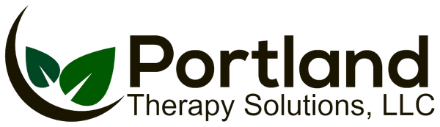   ▪      ▪   